PENERAPAN MODEL PEMBELAJARAN BERMAIN PERAN UNTUK MENINGKATKAN KETERAMPILAN BERBICARA SISWA MATA PELAJARAN BAHASA INDONESIADI KELAS IV SD NEGERI  101771 TEMBUNGSKRIPSIOleh  DITA PARADILLA MELENIA  NPM : 171434223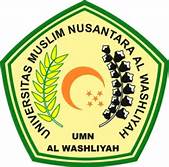 PROGRAM STUDI PENDIDIKAN GURU SEKOLAH DASARFAKULTAS KEGURUAN DAN ILMU PENDIDIKAN UNIVERSITAS MUSLIM NUSANTARA AL WASHLIYAHMEDAN2021